                               «Вредные факты о курении»21 мая в МБОУ «Котлубанская СШ» специалист по молодежной политике МКУ «ЦКБ» провела беседу с учащимися 5-а класса о вреде, который приносит курение для здоровья. Школьники активно высказывали свои мысли о том, почему не стоит привыкать к этой вредной привычке. Написали послание для курящих, что бы скорее прекращали это делать.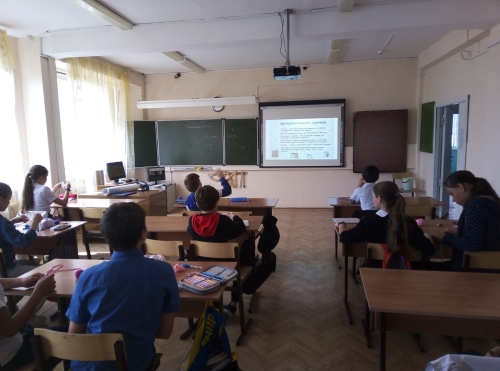 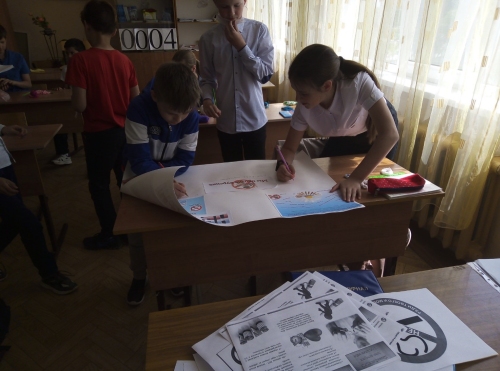 